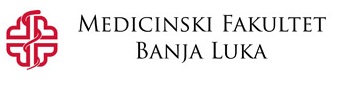 MULTIDISCIPLINARNA ZDRAVSTVENA NJEGAREZULTATI KOLOKVIJA -  RADIOLOŠKA TEHNOLOGIJA -  2021.*NP – nije polagao,                                                                                                                                                                                           Prof. dr Vlastimir VlatkovićR.br.Broj indexaIme i prezimeTest 104.05.2021.Test 2161/RT-R/2020Kristina ŠLJIVAR1513260/RT-RAnđela ČANKOVIĆ1512347Marijana ŠPIRIĆ1411452/RT-R/2020Tamara JANKOVIĆ1415559/RT-RJovana JOVIĆ1414657/RT-R/2020Kristina KECMAN1414758/RT-V/20Dajana MODIĆ 137857/RT-VTijana ĆETOJEVIĆ1313953/RT-RAleksandra POPOVIĆ13141054/RT-RAleksandra SLAVNIĆ13131142/RT-V/2020Staša MARIĆ12141251/RTNikola TURJAČANIN1291347/RT-R/2020Tijana VINČIĆ12131444/RTJovan TEŠANOVIĆ1281552/RT/2020-VMilana JERKOVIĆ1251655/RT-V/2020Đurđina SOLAREVIĆ1291739/RT-V/2020Jovana VASIĆ1181841/RT-V/2020Kristina PAVIČIĆ1171946/RT-V/2020Stefan ŠTRKIĆ1182055/RTViktorija RADULOVIĆ11132150/RT-R/2020Tamara SKOPLJAK1172249/RT-R/2020Bobana MALETIĆ11142359/RT-V/2020Marija VUKŠA10112462Anja BABIĆ10122550/RT-V/2020Mladen JORGIĆ1092644/RT-R/2020Anastasija BABIĆ10142746/RT-RNikolina STOJČIĆ992840/RT-VDajana GRANOLIĆ962953/RT-V/2020Jovana ŠIKMAN8133048/RT-R/2020Anastasija MARČETA8153145/RT-RDamjan PIJETLOVIĆ683248Miloš LUNIĆ5NP3343/RT-2020Vladan AJDER5123451/RT-VVedrana MARKOVIĆ533545/RT-VMilan PudarNP4